Dzień Dziecka: krok ku przedsiębiorczej przyszłościDzień Dziecka to wyjątkowy czas, który skłania nas do refleksji nad przyszłością naszych pociech. To również doskonały moment, by zastanowić się, jak możemy pomóc dzieciom rozwijać umiejętności, które będą kluczowe w ich dorosłym życiu. W dynamicznie zmieniającym się świecie, przedsiębiorczość i umiejętności zarządzania są niezwykle cenne.Rok 2024,  uchwałą Senatu, został ogłoszony Rokiem Edukacji Ekonomicznej. To doskonała okazja do zwrócenia uwagi na potrzebę wprowadzenia edukacji ekonomicznej od najmłodszych lat. Znaczenie Edukacji EkonomicznejPrzedsiębiorczość to nie tylko zdolność do prowadzenia własnego biznesu. To również umiejętność zarządzania finansami, podejmowania decyzji, rozwiązywania problemów i innowacyjnego myślenia. Te umiejętności są niezbędne nie tylko w sferze zawodowej, ale także w codziennym życiu.Od najmłodszych lat dzieci mogą uczyć się zarządzania pieniędzmi. Rodzice mogą wprowadzać podstawy finansów poprzez zabawę i codzienne sytuacje. Regularne kieszonkowe jest doskonałym narzędziem do nauki planowania wydatków i oszczędzania. Ustalanie celów oszczędnościowych, takich jak zakup ulubionej zabawki, książki czy gry uczy cierpliwości i planowania.Budżet Nauka planowania budżetu to kluczowa umiejętność, która przyda się przez całe życie. Dzieci mogą zacząć od prostych budżetów, które obejmują ich miesięczne wydatki. Dzięki temu uczą się, jak dzielić swoje pieniądze na różne kategorie wydatków, takie jak oszczędności, rozrywka czy prezenty dla innych. Regularne monitorowanie budżetu pomaga zrozumieć konsekwencje finansowych decyzji.Przedsiębiorczość to również umiejętność radzenia sobie z wyzwaniami i podejmowania inicjatywy. Rodzice mogą wspierać rozwój tych cech, dając dzieciom małe zadania domowe do wykonania, zachęcając do podejmowania własnych projektów zarobkowych, takich jak sprzedaż lemoniady czy robienie biżuterii. Ważne jest również uczenie dzieci, jak radzić sobie z niepowodzeniami i wyciągać z nich wnioski.Inspiracja i WzorceDzieci uczą się najwięcej poprzez obserwację dorosłych. Rodzice są pierwszymi nauczycielami i wzorcami dla swoich dzieci. Pokazując dobre praktyki finansowe, możemy zainspirować dzieci do naśladowania. Regularne rozmowy o finansach, planowanie budżetu i podejmowanie decyzji zakupowych wspólnie z dzieckiem to praktyczne sposoby na naukę.Dzień Dziecka to doskonała okazja, by rozpocząć kształtowanie postaw przedsiębiorczych u dzieci. Edukacja ekonomiczna od najmłodszych lat pomoże im rozwijać umiejętności, które będą kluczowe dla ich przyszłego sukcesu. Przez zabawę, codzienne sytuacje i przykład rodziców, dzieci mogą nauczyć się zarządzania finansami, planowania budżetu, oszczędzania i podejmowania odpowiedzialnych decyzji. To inwestycja, która przyniesie korzyści przez całe życie.Wprowadzenie dzieci w świat przedsiębiorczości od najmłodszych lat staje się coraz ważniejsze. Projekt "Przygody Przedsiębiorczego Dżeka" ma na celu pomóc w budowaniu postaw przedsiębiorczych u dzieci poprzez aktywne i angażujące lekcje oparte na scenariuszach stworzonych przez specjalistów. ***Tekst powstał w ramach projektu edukacyjnego „Przygody przedsiębiorczego Dżeka”. Więcej informacji o projekcie na stronie www.przedsiebiorczydzek.pl.***Program sektorowy „Bankowcy dla Edukacji” to jeden z największych programów edukacji finansowej w Europie. Jest on realizowany od 2016 r. z inicjatywy Związku Banków Polskich przez Warszawski Instytut Bankowości. Jego celem jest edukowanie uczniów, studentów i seniorów w zakresie podstaw praktycznej wiedzy dotyczącej ekonomii, finansów, bankowości, przedsiębiorczości, cyberbezpieczeństwa i obrotu bezgotówkowego.Zapraszamy na stronę www.bde.wib.org.pl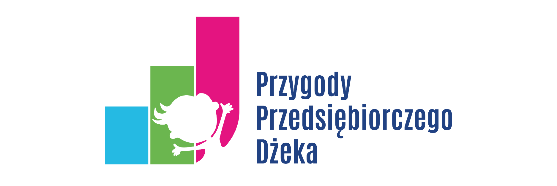 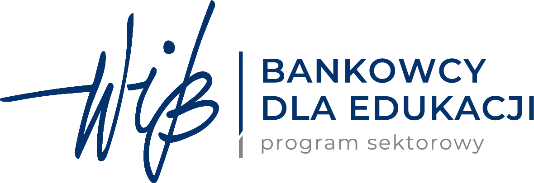 